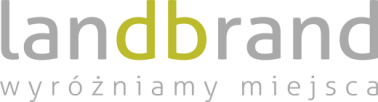 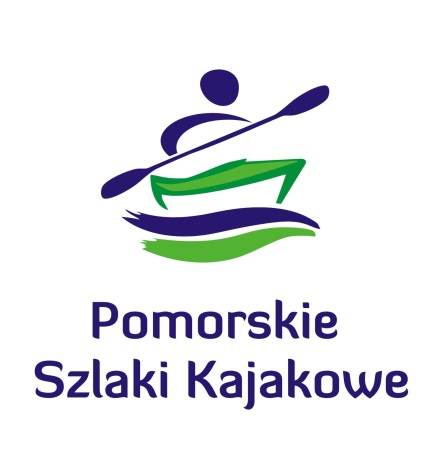 WSTĘPPrzedmiotem niniejszego opracowania jest Specyfikacja Techniczna Wykonania i Odbioru Robót Budowlanych związanych z wykonaniem oznakowania wodnego oraz tablic informacyjno-promocyjnych na obszarze woj. pomorskiego w ramach przedsięwzięcia „Pomorskie Szlaki Kajakowe”. Przedmiot opracowaniaPrzedmiotem niniejszej Specyfikacji Technicznej Wykonania i Odbioru Robót Budowlanych są wymagania dotyczące wykonania, transportu, montażu i odbioru prac na terenie województwa pomorskiego znaków wykonaniem oznakowania wodnego oraz tablic informacyjno-promocyjnych na obszarze woj. pomorskiego w ramach przedsięwzięcia „Pomorskie Szlaki Kajakowe”.Oznakowanie to nie jest normowane aktami prawnymi. Jednak jego wykonanie na każdym etapie powinno opierać się o najwyższą jakość prac z zachowaniem standardów niniejszego opracowania.Ilość znaków do wykonania:Oznakowanie wodneWymiar 600 mm na 750 mm – około 650 sztukOznakowanie informacyjno- promocyjneWymiar 1600 mm na 900 mm – około  – 190 sztukZakres stosowania SST Szczegółowa Specyfikacja Techniczna jest traktowana i stosowana jako dokument przetargowy 
i kontraktowy przy zlecaniu i realizacji robót wymienionych w punkcie 1.1MATERIAŁYKażdy materiał zastosowany do wykonania znaków wodnych i tablic informacyjno-promocyjnych łącznie z konstrukcją wsporczą musi być zgodny z dokumentacją projektową.FundamentyProwadząc prace fundamentowe przewiduje się wykonanie wykopu o głębokości 80 cm i wylanie fundamentu betonowego z betonu klasy C12/15 wykonanego na miejscu posadowienia znaku z równoczesnym zamontowaniem kosza służącego do zamocowania drewnianych słupków tablic. Fundamenty powinny odpowiadać wymaganiom nie gorszym niż wskazane w normie PN-B-03264:2002 bądź równoważne dopuszczone prawnie do stosowania na terytorium Rzeczypospolitej Polskiej.Kosz do przytwierdzenia słupaKosz będzie wykonany z blachy grubości 2 mm ze stali S235. Kosz należy zabezpieczyć od strony kontaktu z betonem powłoką izolacyjną z zastosowaniem masy bitumicznej. Od wewnątrz kosz zaizolować powłoką malarską antykorozyjną.Słupy znaków i tablicSłup zaprojektowany z drewna sosnowego heblowanego klasy C27. Drewno należy zabezpieczyć przeciwgrzybicznie i antykorozyjnie preparatami do tego przeznaczonymi. Słupy należy przykręcić do stalowych koszy zakotwionych w fundamencie przy pomocy wkrętów ze stali nierdzewnej do drewna 6x100 mm. Możliwość zastosowania słupa o tych samych parametrach z tworzywa kompozytowego.Tablice znaków wodnychPrzewidziano znaki wodne podstawowe o wymiarach 600x750 mm oraz dodatkowe o wymiarach 200x600 mm w postaci tablic wykonanych z płyt kompozytowych aluminiowych o grubości 3 mm. Przewidziano zastosowanie kompozytów z okładzinami aluminiowymi obustronnymi o grubości 0,3 mm z wypełnieniem rdzeniem polietylenowym. Tablice zabezpieczone ramką wzdłuż krawędzi. Znaki należy połączyć ze słupkiem drewnianym przy pomocy wkrętów do drewna 4x40 mm ze stali nierdzewnej.Tablice informacyjno-promocyjneTablice informacyjne 900x1600x150 mm będą wykonane z płyt kompozytowych aluminiowych 
o grubości 3 mm (płyta przednia, tylna, dwie boczne oraz górna). Przewidziano zastosowanie kompozytów z okładzinami aluminiowymi obustronnymi o grubości 0,3 mm z wypełnieniem rdzeniem polietylenowym. Tablice należy połączyć ze słupkiem drewnianym przy pomocy wkrętów do drewna 4x40 mm ze stali nierdzewnej.Nadruk na znakach i tablicachNa znakach i tablicach wykonanych z płyt kompozytowych aluminiowych przewiduje się wykonanie nadruku UV.WYMAGANIA PRAWNEZnaki wodne oraz tablice informacyjno-promocyjne zlokalizowane poza obszarem dróg publicznych wymagają uzgodnienia ich lokalizacji z zarządcą bądź właścicielem danego terenu (danej działki). Planowane znaki i tablice nie zostały ujęte w wykazie obiektów wymagających pozwolenia na budowę ani też zgłoszenia w świetle zapisów Prawa budowlanego (Ustawa z dnia 7 lipca 1994 r.; Dz.U. 1994 nr 89 poz. 414 z późn. zm.)Znaki drogowe E-7 (ogólnie znaki kierunku i miejscowości) przedstawiające "drogowskaz do przystani wodnej lub żeglugi" zgodne z Rozporządzeniem Ministrów Infrastruktury oraz Spraw Wewnętrznych 
i Administracji z dnia 31 lipca 2002 r. w sprawie znaków i sygnałów drogowych (Dz.U. 2002 nr 170 poz. 1393 z późn. zm.) wymagają przygotowania projektu organizacji ruchu, zaopiniowania przez Policję oraz zatwierdzenia przez zarządcę danej drogi publicznej.UWAGI KOŃCOWEWszystkie prace budowlane i montażowe należy wykonać zgodnie z obowiązującymi przepisami techniczno-budowlanymi, obowiązującymi Polskimi Normami oraz zgodnie ze sztuką budowlaną i wiedzą techniczną przez odpowiednio wykwalifikowanych pracowników oraz pod nadzorem osoby do tego uprawnionej. Należy używać wyrobów budowlanych dopuszczonych do obrotu i powszechnego stosowania w budownictwie.W trakcie wykonywania robót budowlano-montażowych należy przestrzegać przepisów BHP. 